План-конспект комплексного занятия ( ИЗО, психология) на тему:    « Милой мамочке моей».                                                                    Конспект непосредственно образовательной деятельности с детьми младшей группы.                                                           Выполнили: воспитатель-Ткачук О.В.педагог - психолог – Мауль Е.В.       Тема «Милой мамочке моей».Конспект непосредственно образовательной деятельности с детьми  младшей группы.Образовательные области: «Художественно- эстетическое развитие», «Познавательное  развитие», «Речевое развитие».Цель:   создать радостное настроение от занятия.Задачи:    Образовательные:  1. Дать детям представление о празднике всех мам.                                                                           2. Продолжать формировать умения отгадывать загадки.  3. Активизировать речь детей. Закрепить умения отвечать на вопросы воспитателя.  4. Закрепление цветов.   5. Снятие психоэмоционального напряжения, нормализация мышечного тонуса.     Развивающие:  1. Упражнение на выразительность движений.   2. Развивать мышление.   3. Развитие продуктивной деятельности детей.    Воспитательные:Воспитывать нравственные качества (уважительное отношение к мамам; доброжелательное отношение к своим товарищам)    Предварительная работа:    1. Чтение художественной литературы  о маме «Мамы всякие важны».   2. Нанесение тона на лист (лужайка).   3. Подбор и приготовление краски (гуашь).   4. Подбор цветных салфеток для сердцевины цветка.   5. Изготовление шаблонов бумаги (цветы), образцов для раскрашивания.   6. Рассматривание альбома «Цветы».    Материал, оборудование:   1 . Мольберт с изображением «Лужайки».   2. Оформление стенда с фотографиями мам.   3. Шаблоны цветов, вырезанные из плотной бумаги, по количеству детей.   4. Краски на тарелочках (гуашь)- желтого, красного, синего, зеленого цветов.   5. Губка паралоновая, влажные  салфетки, на каждого ребенка.   6. Цветная салфетка на выбор детей.    7. Клей ПВА.    8. Магнитофон, аудиокассета с релаксационной музыкой.Ход занятия:     Воспитатель с детьми заходят в группу с подходят к стенду с фотографиями мам.    Воспитатель – Дети, давайте поиграем в игру «Отгадай про кого говорю».          Она раньше всех встает (мама)          В детский сад меня ведет… (мамы) .          С нею песенки поем (мама) .          Дома кушать вам готовит (мама) .          Я люблю гулять со своей … (мамой) .          Спать меня укладывает … (мама) .          У каждого малыша есть … (мама) .          Я люблю свою … (маму) . -Правильно дети, это всё про маму! А какая ваша мама? (ответы детей)И сегодня для нашей милой, родной, любимой мамочки мы сделаем подарок.А какой подарок. Мы узнаем когда пройдем на ковер….и окажемся в волшебном лесу.   Психологическая гимнастика: (проводит педагог - психолог).- Ребята, проходите все на ковер и становитесь по кругу.Звучит спокойная музыка. - В волшебном лесу растут волшебные цветы. Волшебные они потому, что умеют разговаривать и двигаться. Цветы эти очень красивые. А какие вы знаете цветы? (ответы детей).хотите стать волшебными цветами? Я полью вас из леечки волшебной водой, и вы превратитесь в цветы.Ты, волшебная водица,Лейся на головки.Превращай скорее детокВ разные цветочки.Что-то моя вода не подействовала. Помогите мне. Повторите за мной: «Розы, розы(2 хлопка), васильки (три притопа), мы - волшебные цветы (разводим руками)».  Волшебство сработало! Ах в какие красивые цветы вы превратились! Лепестки нежные, разного цвета, стебельки тонкие, гибкие, листья резные!Цветы вырастают из маленького семени. Покажите, какой величины это семечко. А какой величины цветы из него вырастают, покажите?Представьте, что пока вы маленькое семечко, оно лежит в земле. Присядьте, охватите голову руками. Но вот пригрело солнышко, и семечко начало прорастать. Поднимите голову, раскройте ладони. Это маленький слабый росток. Солнышко греет все сильнее, прошел теплый дождик, и росток стал подниматься все выше и выше. И мы поднимаемся, руки вверх. В стороны. Ветерок нас раскачает, солнышко пригревает, цветочки улыбаются солнышку, подставляют свое лицо, листочки – ладошки. Как хорошо, как приятно!Выключить музыку.  Педагог - психолог –    -Мама всё делает для своих малышей! А вы хотите приготовить подарок для своей мамы! (ответы детей)   -Давайте каждый подарит своей маме цветок!   -Тогда пойдем с вами сядем за столы и сделаем маме подарок!   Воспитатель объясняет способ раскрашивания цветов паралоновой губкой. Каждому ребенку ставит блюдце с краской, и ребенок сам выбирает, какого цвета будет цветок      ( желтый, красный, синий или зеленый ).      Педагог – психолог читает стихотворение, когда ребята самостоятельно работают. Дети раскрашивают шаблоны цветов.      Я подарок маме начал рисовать,       Выглянуло солнце и зовет гулять.       Солнце, солнце не сердись !       Лучше рядышком садись.       Мамин праздник раз в году,       Нарисую и пойду!    - Надо чтобы высохла краска на наших цветочках, что же нам делать? (ответы детей)     -Правильно, давайте подуем на них! (дети дуют)     -Что-то не сохнет краска. Давайте, чтобы не скучать, пока краска на цветах подсохнет, немного поиграем?      Педагог - психолог приглашает детям подойти к нему и поиграть с ней в маминых помощников.    -Сейчас мы с вами превратимся в маминых помощников! Готовы? (ответы детей)     Физкультминутка: «Мамины помощники».          Дружно помогаем маме,         Мы белье стираем сами. (дети трут кулачки друг о друга)         Раз, два, три, четыре –         Потянулись, наклонились, (тянем руки вверх и наклоняемся к полу)         Хорошо мы потрудились. (движение- отряхиваем ладошки)         Маму вечером встречаем, (расставляем руки в стороны)         Маму крепко обнимаем. (обнимаем себя).                                                   (повторить несколько раз).     Воспитатель - молодцы, дети!  Хорошие из вас получились помощники для мам!          -Дети, а вы знаете, что скоро праздник, который называется День Мам!  Вот вы и подарите свои цветочки  своим мамам! Воспитатель предлагает пройти за столы детям и закончить коллективную работу.      -Мы наши цветочки приклеим на плакат с «лужайкой»,  и  повесим в раздевалке, чтобы мамы смотрели и  радовались!     - А как же мамы узнают, где ваш цветочек ?      -А давайте каждый на свой цветок приклеит свою сердцевину из бумажных салфеток.      Воспитатель показывает детям бумажную салфетку и способ ее скатывания.  Предлагается каждому ребенку выбрать   тот цвет, который ему понравился и назвать его. Скатать салфетку, сминая. Когда ребенок  сделает свой шарик (сердцевину),   воспитатель помогает приклеить её в центр своего цветка.     Воспитатель – Какие дети молодцы! Какие у всех получились красивые цветочки! Как мамам понравятся      ваши подарки!          Собрав все цветы, воспитатель приглашает детей в раздевалку и крепит коллаж с  цветами детей на    стенде в раздевалке.     Воспитатель - Посмотрите дети, какая красота у нас получилась. Какие вы молодцы! Как все постарались. Будем с вами маму ждать, будем маму поздравлять! А пока мы отдохнем и гулять с вами пойдем!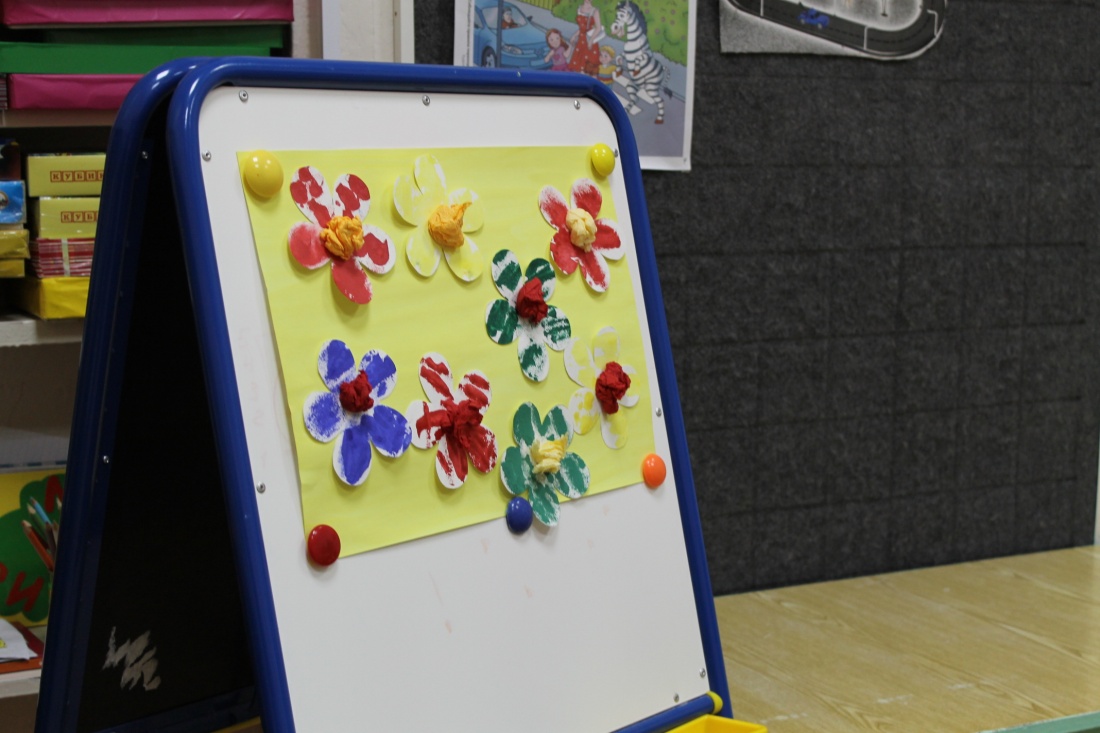 